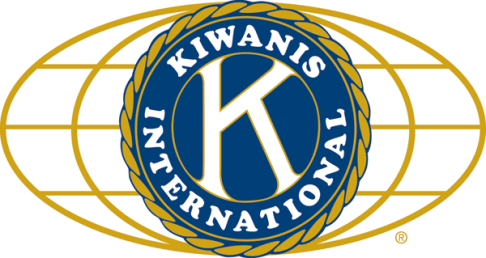 LUNCH: Green salad, pot roast, mashed spuds, corn, gravy.  And back to cookies!SONG: America the Beautiful, led by Ralph S.       			INVOCATION:  Ralph, in song.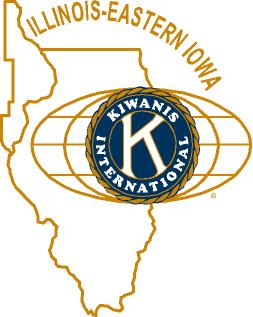 ANNOUNCEMENTS, EVENTS 				    and OPPORTUNITITESSnowbird Update: Gordy’s back!  And his front!Divas’ Dish time again!  Yippee!  Saturday April 26, 5:30-8 pm, at NIU’s Barsema Alumni & Visitors Center.  Tix are $30, 2 for $50.  See Jenny or Amy.Live Healthy DeKalb County – Christel Springmire From Apr 7 – June 7 they will be collecting gym shoes.  June 7 to Aug 1, sizing, cleaning, new laces, then distributed at food pantries.  Volunteer opportunity for the sizing, and perhaps buying new laces. See Bill or Jennie if you’d like a lobster.Next Interclub: TBAFamily Service Pork Chop Dinner May 8.  $12.  See Diana.YMCA community awards dinner is Thursday, May 1.  Eliminate is continuing the 50/50 raffle.  Participation is “voluntary.”  Bill Minor won $35.Beanzie fliers are available.  Please distribute them at will.  Promotional efforts are in full swing!  About 10 registrations already.  Only 88 days until Beanzie!Meals on Wheels month is NOW!  Check the attached schedule to see when your day(s) is(are)(were).Pathway clean-up sign-ups are happening.  The big day is this Saturday, April 19.  Meet at 8 am behind the movie theater.Dues are now due to Sue.PoP Box/New Member InductionPROGRAMHave you been wondering about Joe Pasteris recently?  Today was Poetry Day for us, when the Kiwanis Poets’ Society, embodied by Joe himself, came for a visit.  Joe Gastiger helped out as well.  Mark Sawyer started us off with a selection form Shel Silverstein called “Snowman.”  Joe G. read one of his own, and another as well, by Ellen Bass about asking for directions in Paris.  (Having done this myself, the poem was dead on.)  Joe’s own harkened back to his childhood in Westbury, N.Y. on Long Island and the Nassau County’s Farmers’ Market and all the wonders you might have found there.   Joe P. gave us some of the history of Aprils past.  April was established in 1996 as National Poetry Month.   Joe regaled us with “What I Learned from my Mother,” (not to be confused with the recently concluded CBS sitcom, HIMYM).  Keeping with the maternal theme, Joe continued with Billy Collins’ “Lanyards,” the universal gift to mothers from campers.  Joe G introduced us to a friends’ poem whose name now escapes me.  There was some kissing involved.  And reminisces of a particularly memorable one.  “In Answer to your Query”, by Naomi Lazare dealt with form letters.  Giving and taking were reflected upon in “Shame.”  Finally, we heard Garrison Keiller’s “Eastern Standard Time“ as read by Joe P.Heard around the tables…	Still remembering fondly Meg’s visit …Quote for the dayI would define, in brief, the Poetry of words as the Rhythmical Creation of Beauty. Its sole arbiter is Taste. ― Edgar Allen Poe, The poetic Principle.UPCOMING PROGRAMS: (Why not invite a guest? – that could also mean a prospective member!)	April 23, 2014		Brad Copple			Kish Health System UpdateApril 30, 2014	John Corneille			New Advances in Blindness HealthMay   7, 2014	BOARD MEETING		@ Lincoln InnMay 14, 2014	Kirk Lundbeck			DeKalb Municipal Band 160th AnniversaryMay 21, 2014	Anne Marie Gaura		DeKalb City ManagerMay 28, 2014	Bill Lundberg & Brian Reis	Ellwood Garden TourToday’s Attendance:	Meals on Wheels for the remainder of the month: April 21 – Blythe and Judy Stason (& Bill Cummings)	April 28 – Lisa SmallApril 22 – Toney Xidis						April 29 – Norm SchaefferApril 24 – Jack and Marcia GoodrichApril 25 – Debbie Madeley41Kish Kiwanians  0Guests:   0VIPs   1Guest Speaker: Joe Pasteris42TOTAL